					  All. 2)OGGETTO:	 concorso per l’ammissione al 38° ciclo del corso di dottorato in “________________________________” - colloquio telematico tramite la piattaforma MICROSOFT TEAMS – indicazione account per svolgimento del colloquio (nell’ipotesi di ammissione). Al responsabile del procedimentoIl/la sottoscritto/a, nato/a a ________________, residente in ___________________, cell. ______________, mail _______________________, candidato al concorso per l’ammissione ad uno dei Corsi di dottorato bandito da Unisalento per il 38° cicloDICHIARAche nell’ipotesi di ammissione al colloquio utilizzerà il seguente valido account di posta elettronica al quale sarà contattato dalla Commissione per lo svolgimento del colloquio   Account di posta elettronica per svolgimento del colloquio tramite TEAMS:_______________________________________N.B. Il presente modulo dovrà essere obbligatoriamente allegato alla domanda telematica di partecipazione al concorso per i Corsi che prevedono lo svolgimento del colloquio in modalità telematica e dovrà essere caricato nella voce “Account Microsoft Teams”.Potrà essere, inoltre utilizzato anche per i Corsi che prevedono il colloquio in presenza da parte di quei candidati che sulla base delle norme previste dal bando possono fare motivata richiesta di colloquio telematico.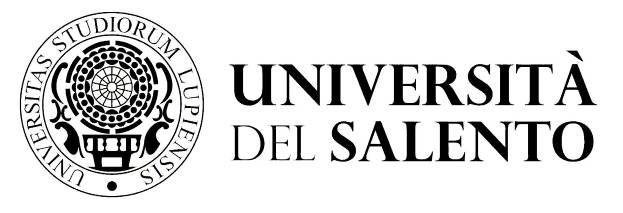 Ripartizione didattica e servizi agli studentiAREA POST LAUREAMUfficio master e dottoratimaster.dottorati@unisalento.itCentro CongressiCampus EcotekneS.P. 6, Lecce- MonteroniTel. +39 832 - 9210- 9232 - 9238 - 9041   